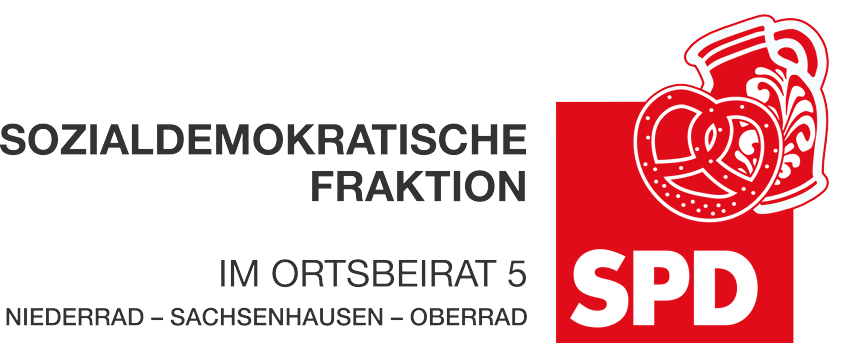 12. November 2021AntragAmpelschaltung auf der Bruchfeldstraße in Niederrad nachts nicht abschalten   Der Ortsbeirat 5 bittet den Magistrat, die Ampelschaltung auf der Bruchfeldstraße in Niederrad nachts nicht abzuschalten. Das soll Rasen von Kraftfahrenden vermeiden, Lärm reduzieren sowie Fußgänger:innen schützen.Begründung:Derzeit werden die Ampeln auf der Bruchfeldstraße um 22 Uhr abgeschaltet. Es kommt aber immer wieder vor, dass Kraftfahrer:innen diese Situation zum Rasen nutzen was sowohl zu Lärm für die Anwohner:innen führt als auch Fußgänger:innen gefährdet. Die Bruchfeldstraße ist eine Hauptverkehrsstraße in Niederrad. Deshalb sollen die Ampeln hier nachts an bleiben. Petra Korn-Overländer 						Dr. Jan Binger(Antragstellerin)							(Fraktionsvorsitzender)